Aprire GIMP e premere CTRL+N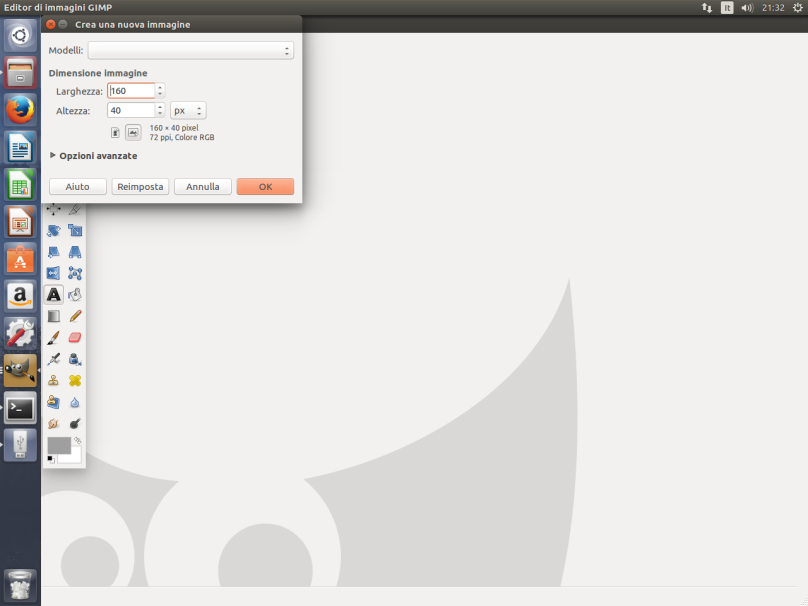 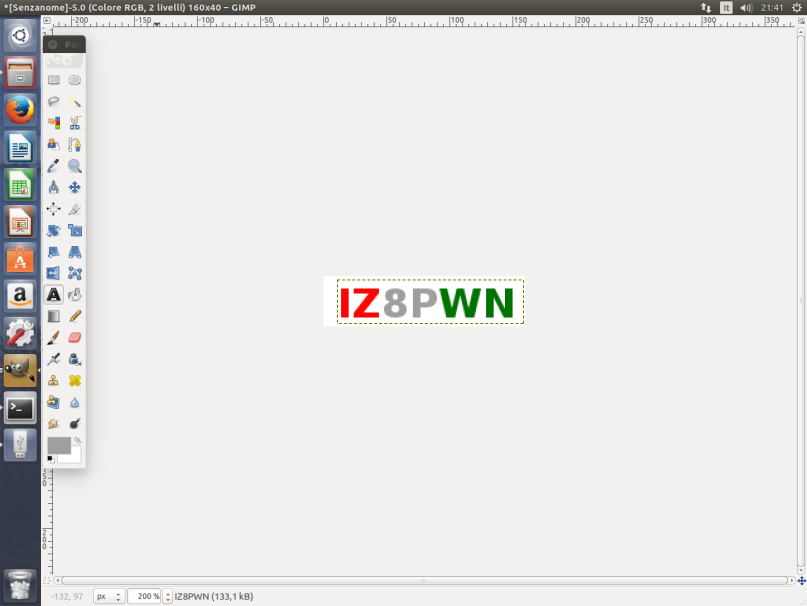 Inserire il testo e premere MAIUSC+CTRL+E e esportare con il seguente nome: 0x80f9ca8-logoboot.ppm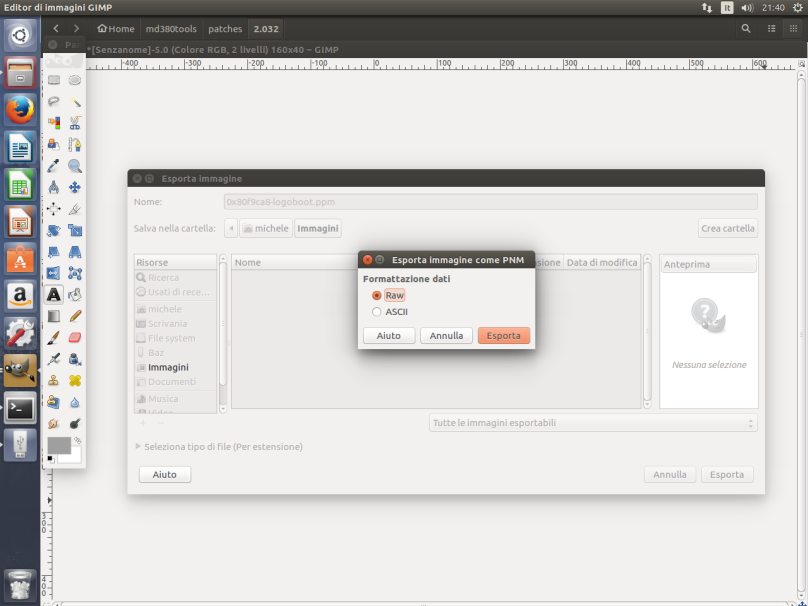 Aprire il file con un editor di testo (Blocco note di windows)e sostituire P6# CREATOR: GIMP PNM Filter Version 1.1160 40255Con la seguenteP6# MD380 address: 0x80f9ca8# MD380 checksum: -941681526160 40255In fine salvare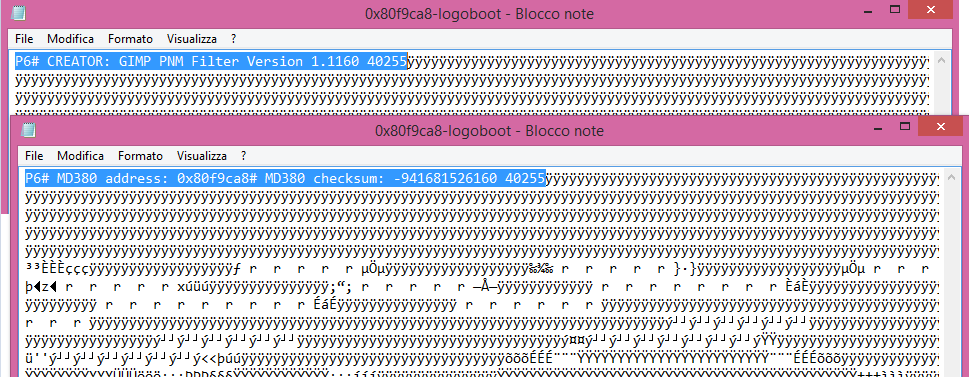 Copiare il file 0x80f9ca8-logoboot.ppm appena modificato nella md380/patches/2.032Aprire il file MAKEFILE e modificare la stringa come da foto e salvare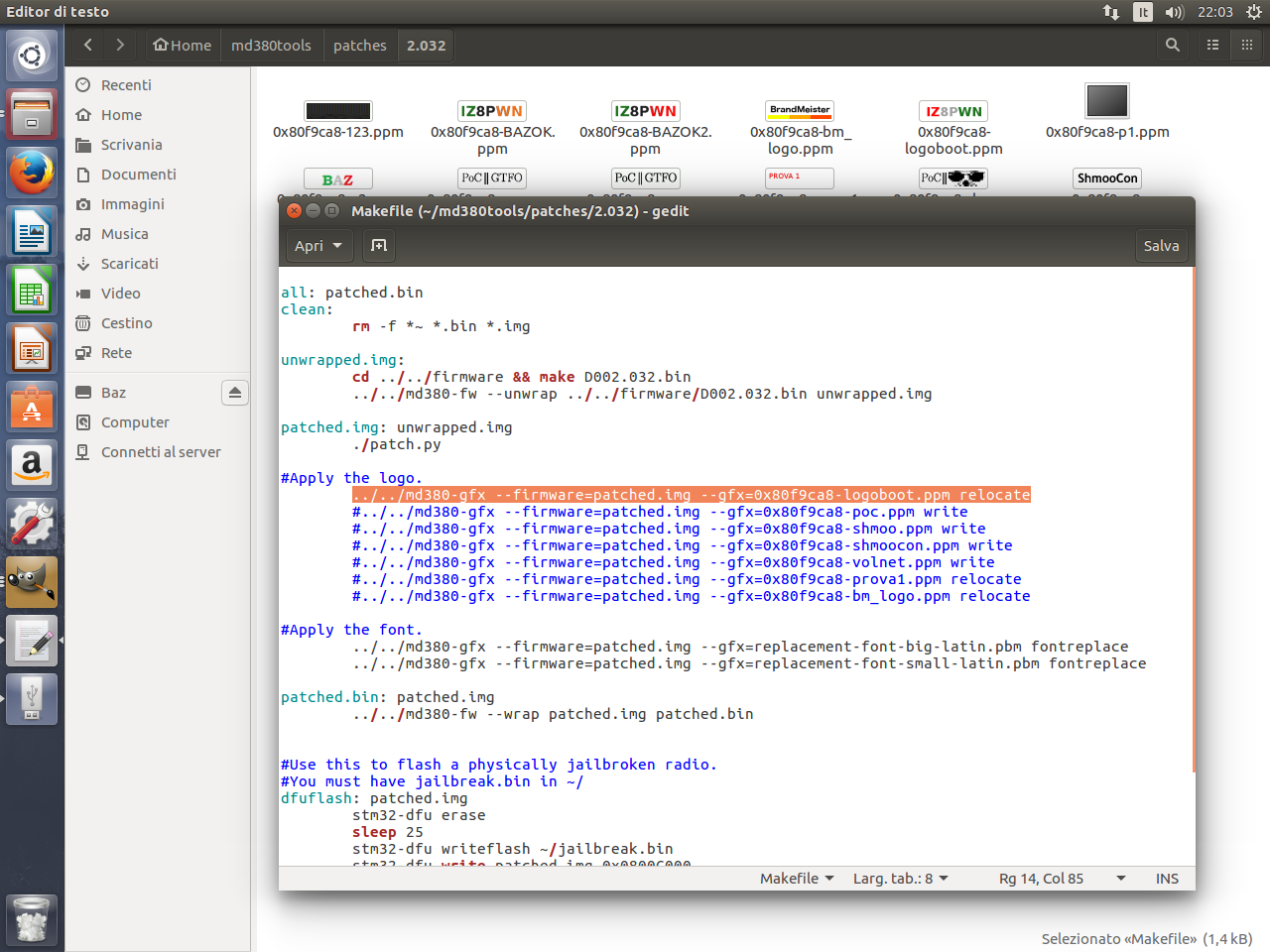 Collegare la radio in modalità DFUAprire il terminale e digitare: cd md380toolssudo make cleansudo make all flash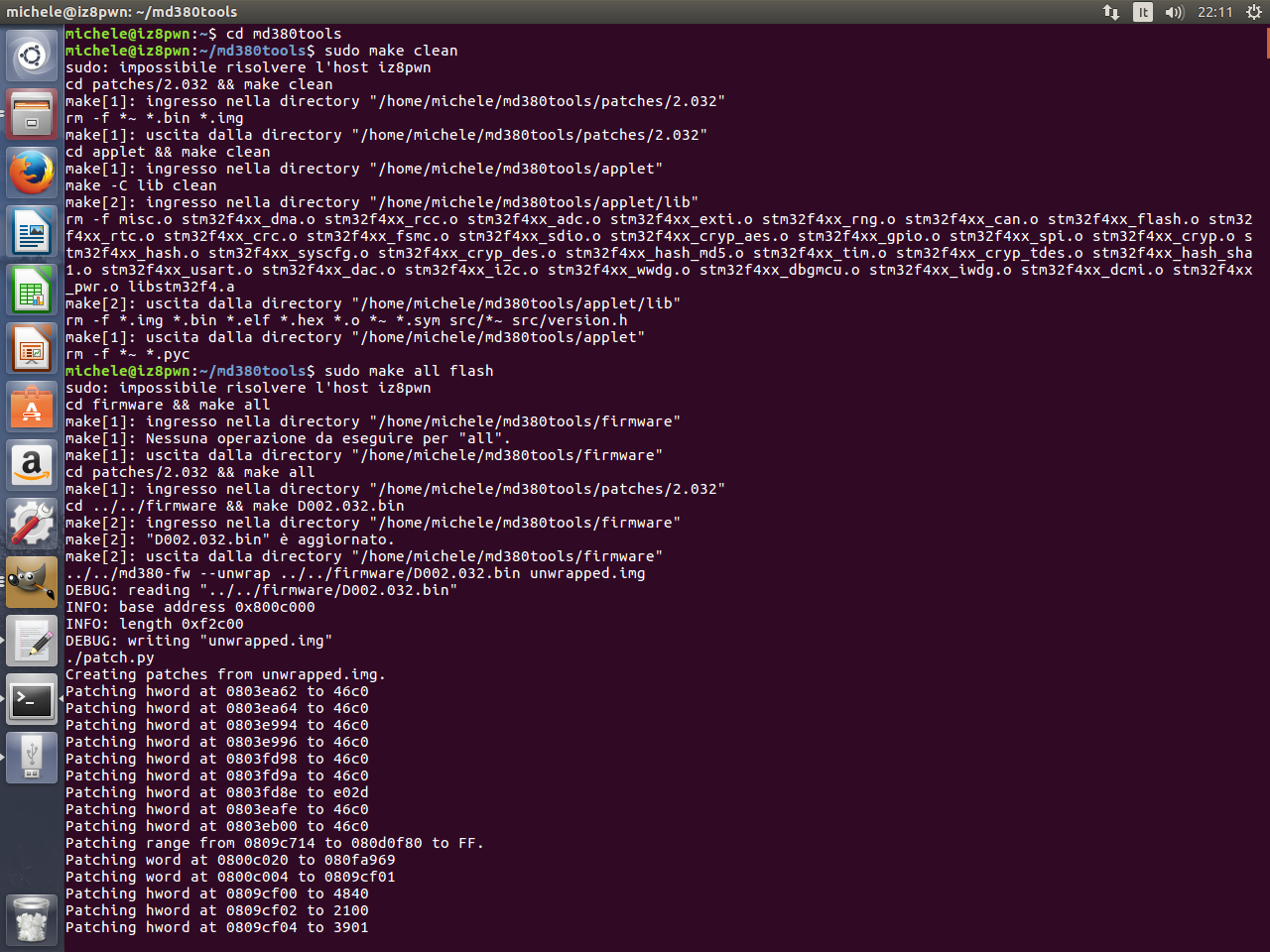 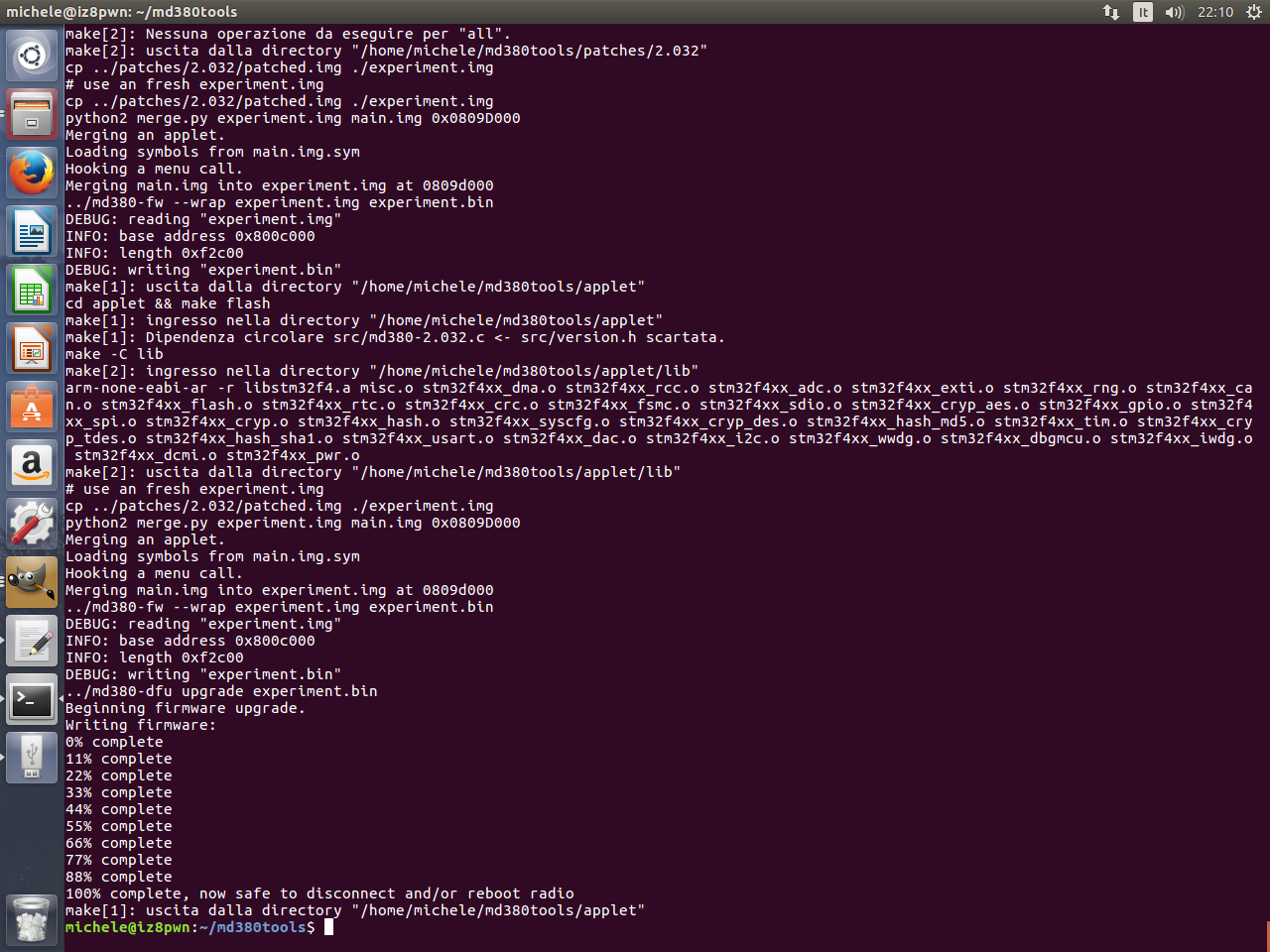 Attendere l’ultima esecuzione e riavviare la radio spegnendo e riaccendendoAccedere nel menù della radio in RADIO SETTING e successivamente in INTRO SCREEN e selezionare PICTURE